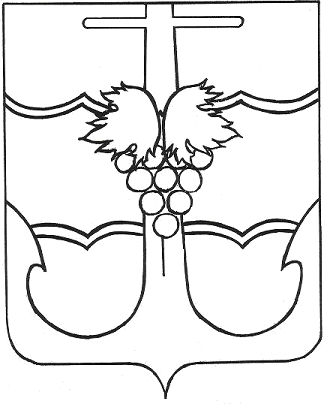 СОВЕТ МУНИЦИПАЛЬНОГО ОБРАЗОВАНИЯТЕМРЮКСКИЙ РАЙОНРЕШЕНИЕ №  ______сессия                                                                                  	        VII   созыва«___»_______  2024 года                                                                              г. ТемрюкО внесении изменения в решение VII сессии Совета муниципального  образования Темрюкский район VI созыва от 29 января  2016 года № 66«Об утверждении Положения «О порядке и условиях премирования лиц, замещающих муниципальные должности и должности муниципальной службы в органах местного самоуправления муниципального образования Темрюкский район»В соответствии Трудовым кодексом Российской Федерации и Положением «Об оплате труда и денежном содержании лиц, замещающих муниципальные должности и должности муниципальной службы в органах местного самоуправления Темрюкский район», утвержденным решением V  сессии Совета муниципального образования Темрюкский район VI созыва от 27 ноября 2015 года № 34, Совет муниципального образования Темрюкский район  р е ш и л: 1. Внести в Положение «О порядке и условиях премирования лиц, замещающих муниципальные должности и должности муниципальной службы в органах местного самоуправления муниципального образования Темрюкский район», утвержденное  решением  VII сессии Совета муниципального  образования Темрюкский район VI созыва от 29 января  2016 года № 66, следующее изменение:1) в приложении  к решению пункт 3.8 раздела 3 изложить в новой редакции:«3.8. Премия по итогам работы за месяц не начисляется или начисляется частично в следующих случаях:».2. Официально  опубликовать настоящее решение в периодическом печатном издании газете Темрюкского района «Тамань» и официально опубликовать (разместить) на официальном сайте муниципального образования Темрюкский район в информационно телекоммуникационной сети «Интернет».3. Контроль за исполнением данного решения возложить на заместителя главы  муниципального  образования  Темрюкский  район М.М. Погибу и постоянную комиссию Совета муниципального образования Темрюкский район по вопросам местного самоуправления, охране прав и свобод граждан (Оболонский).4. Решение «О внесении изменений в решение VII сессии Совета муниципального  образования Темрюкский район VI созыва от 29 января  2016 года № 66 «Об утверждении Положения «О порядке и условиях премирования лиц, замещающих муниципальные должности и должности муниципальной службы в органах местного самоуправления муниципального образования Темрюкский район» вступает в силу после его официального опубликования._______________________________________________________________Проект внесен: Глава муниципального образованияТемрюкский район                                                                               Ф.В. БабенковПроект подготовлен:Заместитель главы муниципального образования Темрюкский район                                                                                  М.М. ПогибаСоставитель проекта:Отдел муниципальной службы и кадровой работы                                                                  Начальник отдела                                                                                      Е.М. КашлеваПроект согласован:Начальник отдела юридического обеспечения                                                                   О.В. ПастернакЗаместитель главы муниципального образования Темрюкский район                                                                             С.А. МануйловаЗаместитель главы муниципального образования Темрюкский район                                                                           Л.В. Криворучкопри увольнении лиц, совершивших виновные действия- премия не начисляетсяпри наличии дисциплинарного взыскания - выговора- премия не начисляетсяза нарушение Правил внутреннего трудового распорядка- премия не начисляется за несоблюдение норм служебной этики, грубость в обращении с гражданами- премия не начисляетсянерациональность и неэффективность использования бюджетных средств, неисполнение мероприятий муниципальных программ- премия не начисляетсяза невыполнение или несвоевременное и некачественное выполнение поручений главы, председателя Совета, председателя Контрольно-счетной палаты  муниципального образования Темрюкский район- премия начисляется в размере до 50% от размера премии по итогам работы за месяцза ненадлежащее выполнение распоряжений и поручений вышестоящих в порядке подчиненности руководителей, изданных в пределах их должностных полномочий- премия начисляется в размере до 50% от размера премии по итогам работы за месяцза бездеятельность, недобросовестное, некачественное выполнение должностных обязанностей, порядка работы со служебной информацией- премия начисляется в размере до 50% от размера премии по итогам работы за месяцза несвоевременное и некачественное рассмотрение обращений граждан и непринятие по ним решений в порядке, установленном законодательством Российской Федерации, Краснодарского края и нормативными правовыми актами муниципального образования Темрюкский район- премия начисляется в размере до 50% от размера премии по итогам работы за месяцза нарушение сроков выполнения документов, находящихся на контроле- премия начисляется в размере до 50% от размера премии по итогам работы за месяцГлава муниципального образованияТемрюкский район________________Ф.В. Бабенков«___» апреля 2024 г.Председатель Советамуниципального образованияТемрюкский район________________ С.И. Чмулева«___» апреля 2024 г.